Foglio di autorizzazione    -    n°  _____:Il  presente  modulo  di  richiesta,  che funge anche da prenotazione,  va  inoltrato alla Portineria del Polo Didattico, autorizzata all'apertura e alla chiusura dell'Aula 3.0 - AULA BEGHELLI e alla consegna dei tablet disponibili.Il docente Prof./Dott./Sig. _____________________________________,  chiede di poter utilizzare l'Aula 3.0 - Aula Beghelli il giorno ___________________  dalle ore  __________  alle  ore   __________per la seguente motivazione:     |_|   uso dell'aula per didattica - studenti del Corso di Laurea in ___________________	____________________ anno di corso ____________
     |_|   uso dell'aula per seminari (specificare): __________________________________
     |_|   uso dell'aula per altre attività (specificare): _______________________________     |_|   CHIEDE DI POTER UTILIZZARE N. ___________ TABLET per le attività sopra specificate;     |_|   NON CHIEDE DI UTILIZZARE I TABLET DISPONIBILI
Perugia, ________________Firma del Richiedente
__________________________Il Direttore del Dipartimento di Medicina Veterinaria autorizza ad utilizzare l'Aula 3.0 - Aula Beghelli, per la motivazione, il giorno e gli orari specificati.                                                                              VISTO SI AUTORIZZAIl Direttore del Dipartimento________________________________________


-------Si comunica che l'apertura dell'Aula 3.0 - Aula Beghelli e l'eventuale messa a disposizione dei tablet richiesti, deve essere effettuata dal personale di portineria in servizio, il quale dovrà, al termine dell'utilizzo, chiudere l'Aula e verificare che vengano restituiti non danneggiati i tablet messi a disposizione. 
Il Docente richiedente è comunque responsabile delle attività svolte all'interno dell'aula e deve far firmare, per presa consegna, ciascuno studente/utente, utilizzando il modulo che segue.Firma degli utenti che hanno utilizzato i tablet a disposizione dell'Aula 3.0 - Aula Beghelli del giorno:  ________________dalle ore  __________  alle  ore   __________Attività svolta:__________________________________________________________________________________________________________________________________	    Firma del Docente Responsabile	_________________________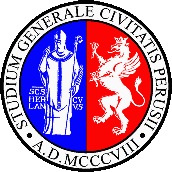 DIPARTIMENTO  DI  MEDICINA  VETERINARIA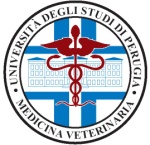 N. TABLETCognome e Nome StudenteFirma Studente1234567891011121314151617181920